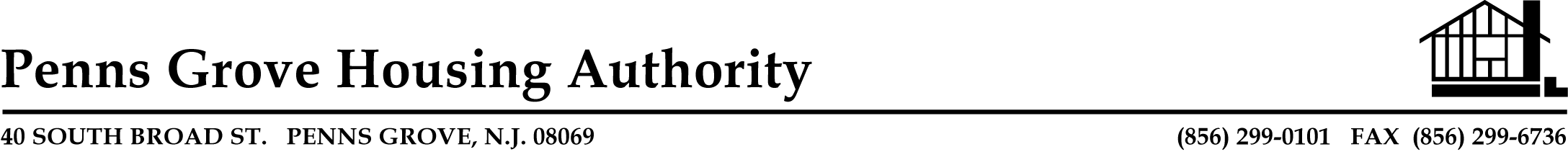 PENNS GROVE HOUSING AUTHORITYBOARD OF COMMISSIONER’S MEETING AGENDAWEDNESDAY, NOVEMBER 3, 2021 AT 5:00 P.M.Meeting will be conducted through telephone and video conference using Google Hangout Meet Connect via app or web browser at meet.google.com with access code ije-chxt-osk.  You may also choose to join us by phone by dialing 1-216-206-6144‬ and entering the following pin  ‪‪599 668 541#‬. 1.	CALL TO ORDER SUNSHINE LAWROLL CALL  APPROVAL OF MINUTES  OLD BUSINESSSTATUS REPORTCORONAVIRUS UPDATE SILVER RUN COMMUNITY ROOM REMODELFLOORING, PAINT, AND CORKBOARD TRIM LETTER CHANGING NAME, RENTAL PRICE AND DEPOSIT ELEVATOR CONSULTANT CELL PHONE TOWERS ADDITIONAL INCOME SOURCE NEW BUSINESSANNUAL JIF INSURANCE RESOLUTION APPROVAL OF BILLSPUBLIC PORTION 	ADJOURNMENT PLEASE CALL THE AUTHORITY OFFICE BY 11:30 A.M. THE DAY OF THE MEETING IF YOU WILL OR WILL NOT BE ATTENDING THE MEETING.  